Las reglas básicas para usar herramientas eléctricas de manera segura incluyenusar la herramienta correcta para el trabajo.inspeccionar cada herramienta por daño antes del uso.mantenga todas las herramientas en buena condición con mantenimiento regular.todas las anteriores. Al usar herramientas eléctricas nuncaopera herramientas de acuerdo a las instrucciones del fabricante.almacene herramientas en un lugar seco cuando no estén en uso.jale el cable para desconectar del enchufe.use un protector para rostro. Proporcionando una capa interna de aislamiento de protección que aísle completamente la carcasa exterior de la herramienta, las herramientas ___________________ son generalmente recomendadas. con aislamiento doblelibres de plásticocon aislamiento triplede propósito dual Para prevenir lesiones de los riesgos a alta velocidad de las herramientas eléctricasretire o altere las guardas de seguridad.mantenga sus manos en las manijas de la herramienta y mantenga todas las guardas en su lugar. no desconecte sus herramientas al limpiar o cambiar accesorios.cargue la herramienta por un cable. Todas las conexiones eléctricas para las herramientas eléctricas deben ser apropiadas para el tipo de herramienta y condiciones de trabajo (mojado, polvoriento, vapores inflamables).VerdaderoFalsoLas reglas básicas para usar herramientas eléctricas de manera segura incluyenusar la herramienta correcta para el trabajo.inspeccionar cada herramienta por daño antes del uso.mantenga todas las herramientas en buena condición con mantenimiento regular.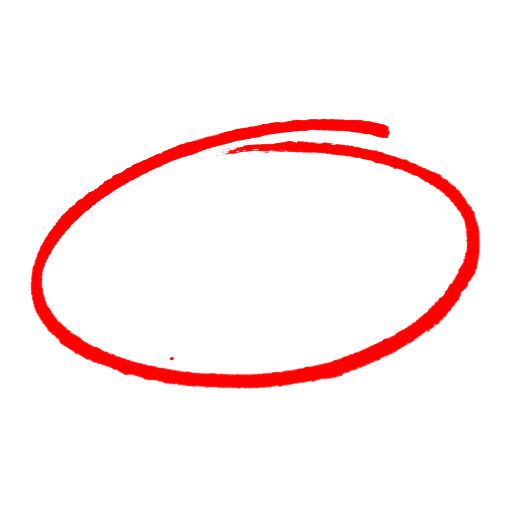 todas las anteriores. Al usar herramientas eléctricas nuncaopera herramientas de acuerdo a las instrucciones del fabricante.almacene herramientas en un lugar seco cuando no estén en uso.jale el cable para desconectar del enchufe.use un protector para rostro. Proporcionando una capa interna de aislamiento de protección que aísle completamente la carcasa exterior de la herramienta, las herramientas ___________________ son generalmente recomendadas. con aislamiento doblelibres de plásticocon aislamiento triplede propósito dual Para prevenir lesiones de los riesgos a alta velocidad de las herramientas eléctricasretire o altere las guardas de seguridad.mantenga sus manos en las manijas de la herramienta y mantenga todas las guardas en su lugar. no desconecte sus herramientas al limpiar o cambiar accesorios.cargue la herramienta por un cable. Todas las conexiones eléctricas para las herramientas eléctricas deben ser apropiadas para el tipo de herramienta y condiciones de trabajo (mojado, polvoriento, vapores inflamables).VerdaderoFalsoSAFETY MEETING QUIZPRUEBA DE REUNIÓN DE SEGURIDADSAFETY MEETING QUIZPRUEBA DE REUNIÓN DE SEGURIDAD